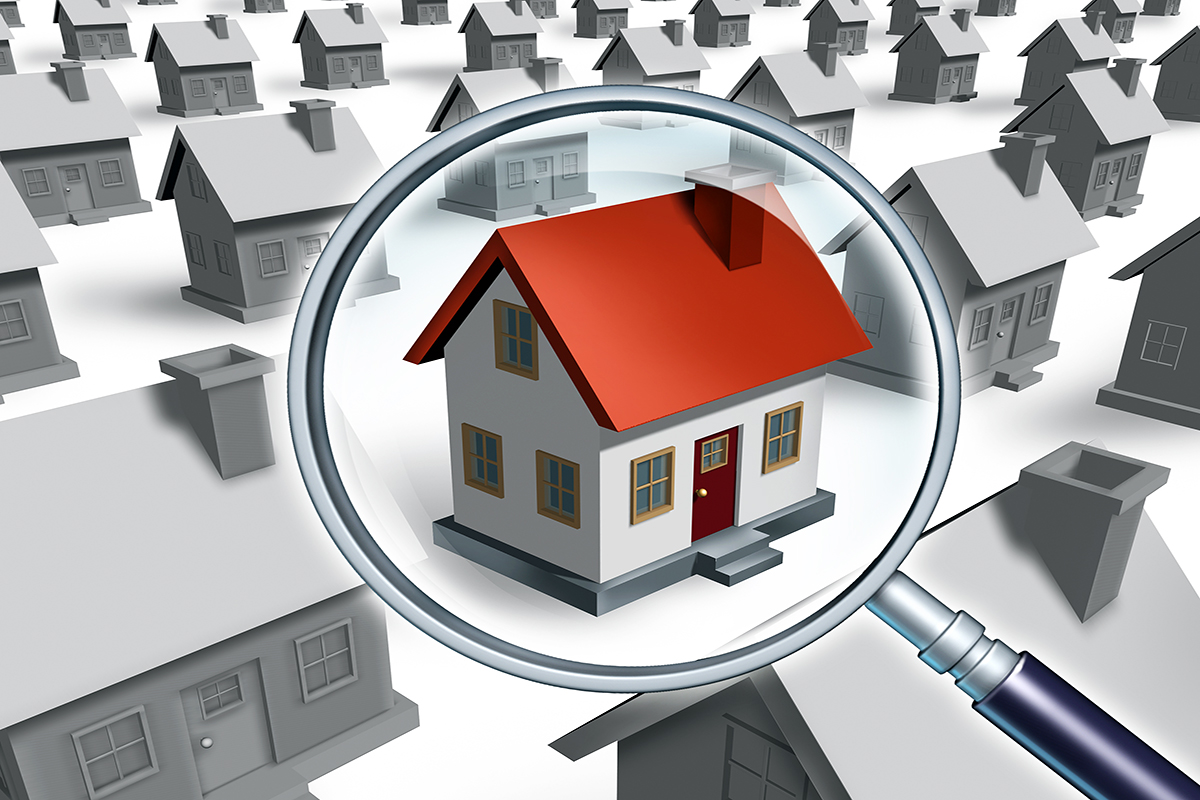 Информирование по муниципальному жилищному контролю4.3. Информирование осуществляется органом муниципального жилищного контроля по вопросам соблюдения обязательных требований посредством размещения соответствующих сведений на официальном сайте Администрации городского округа Воскресенск в информационно-телекоммуникационной сети Интернет и средствах массовой информации.Орган муниципального жилищного контроля обязан размещать и поддерживать в актуальном состоянии на официальном сайте Администрации городского округа Воскресенск в сети Интернет сведения, предусмотренные частью 3 статьи 46 Законом N 248-ФЗ.